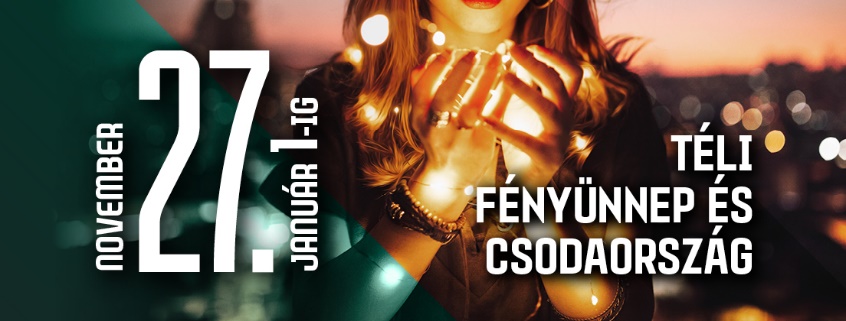 JELENTKEZÉSI LAPKECSKEMÉTI ADVENT2021. DECEMBER 17-23.KARÁCSONYI KÉZMŰVES VÁSÁRA Hírös Agóra karácsonyi kézműves vásárt rendez kizárólag egyedi, saját készítésű, népi- és iparművészeti alkotások, helyi termelők által előállított (méz, sajt, stb.) termékek árusítására december 17. és 23. között, naponta 10-20 óráig. Amennyiben szeretne részt venni a vásáron, kérjük, hogy a pontosan kitöltött jelentkezési lapot küldje vissza postán, vagy e-mailben legkésőbb 2021. október 29-ig. (Postacím: Hírös Agóra Kulturális és Ifjúsági Központ, 6000 Kecskemét, Deák tér 1., e-mail cím: zumerika@gmail.com, erika.zum@hirosagora.hu)Jelentkező neve/cégnév: ………………….……………….....................................................................Székhely:……………………………………….…………...……………………………..……………...Képviselő neve: …………………………………………………………………………………………Levelezési cím: ……………………………………..…………..………….………………………...…..Adószám: ……………………………………………….………………………………...……………. Telefon: ……………………………………………..…………………………..………………………..E-mail: …………………………………………………….………………...………….………………..Cégjegyzékszám/nyilvántartási szám:……………………………………………………………...…….Áramigény amperben (külön díjért)……………………………….…...………………….……………..Árusított termékek: ……………………………………………………………………………………....Behajtási engedélyhez (csak rakodás idejére):autó rendszám: …………………………………………………………………………………………...típus: ……………………………………………………………………………………………………...üzembetartó neve: ………………………………………………………………………………………..Részvételi díj: 7 napra, 1 sátor 38.500 Ft+ÁFA
A bérleti díj tartalmazza:1 db vászonborítású sátort, melynek mérete: 2,3 X 2,3 m,A bérleti díj tartalmazza a sátor alapvilágítását (egy LED izzó), a plusz áramot a jelentkezési lapon igényelni kell. a rendezvény területének őrzés védelmét,szemétszállítást.A jelentkezők között a válogatás jogát a Hírös Agóra fenntartja!Információ, jelentkezés:Hírös Agóra Kulturális és Ifjúsági Központ, 6000 Kecskemét, Deák tér 1.Zum Erika programszervezőtelefon: 76/503-880, 20/412-26-05, e-mail: zumerika@gmail.com, erika.zum@hirosagora.hu